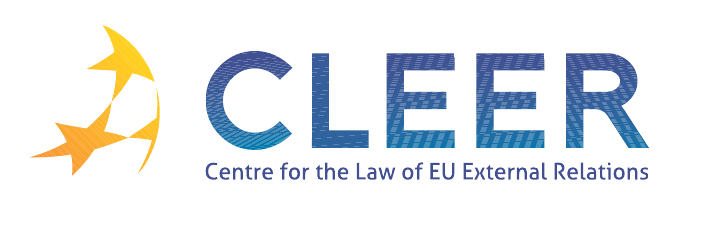 News Service weeks 51 - 52/2012, 1 - 2/2013(17  December 2012 – 13 January 2013)EU ENLARGEMENTEUROPEAN NEIGHBOURHOOD POLICYTRADE AND INVESTMENTAVIATIONCFSPCSDPDEVELOPMENT AND COOPERATIONEXTERNAL DIMENSION OF AFSJ EU – Human RightsEU – ChinaEU – RussiaEU – EFTAEVENTSEdited by Petr Pribyla & Dr. Tamara TakácsT.M.C Asser Institute, The Hague, NL18 December5th meeting of the Accession conference with Iceland at ministerial level 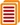 21 DecemberEU to invest EUR 84,8 million for reforms in Bosnia and Herzegovina 21 DecemberRenewed EU funding to support on-going reforms in Serbia 10 January Commission allocates EUR 65 million to support Kosovo's efforts to implement its EU-reform agenda 17 DecemberEU-Armenia agreement on facilitating the issuing of visas 17 December13th EU – Azerbaijan Cooperation Council 20 DecemberCommission approves EUR 25 million package to support transition in Libya 21 DecemberEU to support Ukraine for energy reform and local development 17 DecemberStrategy for the future customs law enforcement co-operation 18 DecemberSummary record of the meeting of the European Parliament Committee on International Trade 18 DecemberCommission proposes improved rules to enforce EU rights under international trade agreements 19 DecemberEU welcomes bilateral deal on Bosnia and Herzegovina’s WTO accession 19 DecemberEU approves New Zealand’s data protection standards in step to boost trade 8 JanuaryCommission adopts a Communication on customs risk management and the security of the supply chain 20 DecemberCouncil conclusions on The EU's External Aviation Policy - Addressing futurechallenges 18 DecemberOpinion of the Committee of the Regions on ‘Global Europe: a new approach to financing EU external action’ EU ISS Policy BriefUNSCR 1540 and the EU: reinforcing national responsibilities (by Ch. Beaucillon) EU ISS ReportLook East, Act East: transatlantic agendas in the Asia Pacific (by P. Pawlak et al.) 18 DecemberPolitical and Security Committee Decision Atalanta/4/2012 on the appointment of an EU Operation Commander for the European Union military operation off the Somali coast (Atalanta) 10 JanuaryNew EU initiative to combat piracy in the Gulf of Guinea EP StudyThe army consolidates its position in Bamako (by V. Ramet) 17 DecemberEU to join efforts with the World Bank to develop water and energy in Central Asia 17 December150 million people benefitted from EU Food Facility, new evaluation report shows 18 DecemberEU to start a new humanitarian project for children in Syria, Colombia, Pakistan, DRC and Ethiopia 18 DecemberNew European programme to give 1 million people improved access to water and sanitation in Côte d'Ivoire 19 DecemberEU announces support to renewable energy and water plant in Djibouti 20 DecemberCommission releases additional EUR 2 million to provide emergency humanitarian assistance to Palestinian refugees arriving from Syria in Lebanon 21 DecemberEU launches new platform for blending funds in external cooperation 21 DecemberEU resumes development cooperation with Guinea 1 JanuaryNew Food Assistance Convention comes into force 10 JanuaryCommission adopts plan for the allocation of humanitarian aid funding for 2013 EP StudyDown to the Wire in Bahrain: Last Chance for Real Political Reform (by P. Hakala) 18 DecemberMEPs say the EU needs strict rules on use of asylum seekers' fingerprint database 9 JanuaryEuropean Court of Auditors Special report No 22/2012 “Do the European Integration Fund and European Refugee Fund contribute effectively to the integration of third-country nationals?” ECJ Case LawJudgment and Opinion AG in case C-364/11, Mostafa Abed El Karem El Kott and other v. Bevándorlási és Állampolgársági Hivatal (Minimum standards for determining who qualifies for refugee status or subsidiary protection status) 9 JanuaryJerzy Pomianowski appointed as the Executive Director of European Endowment for Democracy 20 DecemberCommittee on Foreign Affairs Report on EU-China relations 21 December30th EU and Russia bilateral summit 21 DecemberWorking Arrangement between the European Police College (CEPOL) and the "Academy of Management of the Ministry of Internal Affairs of the Russian Federation" 20 DecemberCouncil conclusions on EU relations with EFTA countries 13 – 23 January MATRA Pre-Accession Training Programme (MATRA PATROL) – Strengthening Institutional capacity in the Rule of Law - Quality, implementation and enforcement of legislation (Training Programme organised by T.M.C. Asser Instituut, The Hague, NL) 18 – 19 January Doing Law beyond the State: Exploring Research Methodologies in EU and International Law (Workshop organised by the University of Sheffield, Sheffield, UK) 21 JanuaryTransatlantic Relations. The Nature of Rule-Making. Perspectives on Law and Policy (Workshop organised by the Amsterdam Centre for European Law and Governance, University of Amsterdam, NL) 31 January The Role, Powers and Limitations of the EU institutions: And How to Impact the Decision-Making Process (Seminar organised by Commeunic@te, Brussels, BE) 31 January – 1 February How to Set Up and Implement a Successful Twinning Project in EU Candidate, Potential Candidate and Neighbourhood Countries (Seminar organised by the European Institute of Public Administration, Maastricht, NL) 1 February CSDP Strategy: A Reality or Wishful Thinking? (Workshop organised by University of Surrey, UK) 8 – 9 February Europe’s Vision Twenty Years after Maastricht (Conference organised by Georgetown University in Washington, DC, US) 21 – 22 February Thinking out of the Box: Devising New European Policies to Face the Arab Spring (Conference organised by University of Minho, Braga, PT) 21– 23 February Europe Inside-Out: Europe and Europeaness Exposed to Plural Observers (Conference organised by  Euroacademia, Athens, GR) 22 February The External Dimension of EU Counter-terrorism Policy (Conference organised by the Centre for the Law of EU External Relations (CLEER) and the International Centre for Counter Terrorism (ICCT)-The Hague in cooperation with the T.M.C. Asser Instituut, Brussels, BE) 4 – 5 MarchStrategic Partnership? EU-China Relations under a New Leadership (Workshop organised by EU-China Collaborative Research Network, Beijing, CN) 5 – 8 April Europe: Crisis and Renewal (Conference organised by the British Association for Slavonic and East European Studies and the International Council for Central and East European Studies, Cambridge, UK) 15 – 16 April Russia and the EU: The Future of Europe and Eurasia (Conference organised by the Russian Academy of Sciences, Institute of Europe, Moscow, RU) 19 April EU environmental norms and third countries: the EU as a global role model? (Workshop organised by the Centre for the Law of EU External Relations (CLEER), T.M.C. Asser Instituut and the European Environmental Law (EEL) Network, The Hague, NL) 13 may The Impact of EU Membership since 1973 (Conference organised by the Academic Association for the Contemporary European Studies, London, UK) 5 – 8 June New Approaches to Understanding Contemporary Global Energy Relations (Workshop organised by the European International Studies Association, Tartu, EE) 21 JuneEuropean Union: Solidarity in Question (Conference organised by the Centre of European Law, King’s College London, UK) 1 – 5 JulyEuropean and Transnational Rulemaking (Workshop organised by the Amsterdam Centre for European Law and Governance, University of Amsterdam, NL) 14 – 18 October EU Diplomacy (Training course organised by College of Europe, Bruges, BE) 